ПРОТОКОЛ заседания конкурсной комиссииТамбовского ВРЗ АО «ВРМ»16.03.2020 г.										№ К-19Присутствовали:Председателя конкурсной комиссии -Члены конкурсной комиссии:Повестка дня:     О подведении итогов открытого конкурса № 004/ТВРЗ/2020 на право заключения договора  по капитальному ремонту левого крыла здания заводоуправления инв. №10001/1023 (2-ая очередь),  находящегося на балансовом учете Тамбовского вагоноремонтного завода АО «ВРМ» в 2020 году.    Информация представлена начальником энерго-механического отдела – главным энергетиком Узких С.В.Комиссия решила:Согласиться с выводами и предложениями экспертной группы (протокол от 12.03.2020 г. № 004/ТВРЗ/ЭГ)Признать победителем открытого конкурса № 004/ТВРЗ/2020 Акционерное общество «ДОРОЖНЫЙ ЦЕНТР ВНЕДРЕНИЯ» (АО «ДЦВ) г. Воронеж, получившего максимальную балльную оценку со стоимостью предложения 14 890 000 (Четырнадцать миллионов миллиона восемьсот девяносто тысяч) рублей 00 копеек, без учета НДС.3.	Поручить  начальнику ЭМО – главному энергетику Узких С.В. обеспечить заключение договора с Акционерным обществом «ДОРОЖНЫЙ ЦЕНТР ВНЕДРЕНИЯ» (АО «ДЦВ») г. Воронеж со стоимостью предложения 14 890 000 (Четырнадцать миллионов миллиона восемьсот девяносто тысяч) рублей 00 копеек, без учета НДС.Решение принято единогласно.Подписи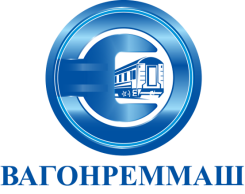 АКЦИОНЕРНОЕ ОБЩЕСТВО «ВАГОНРЕММАШ»Филиал Тамбовский вагоноремонтный завод392009, г. Тамбов, пл. Мастерских, д. 1тел. (4752) 44-49-59, факс 44-49-02, e-mail: tvrz@vagonremmash.ru